                                                                                                       Додаток до рішення виконавчого комітету                                                                                                 ради                                                                                                      від 20.09.2017 року № 299ПЛАН ЗАХОДІВз підготовки установ та організацій до роботи в осінньо-зимовий період  2017-2018 рр. на території Вороновицької ОТГСекретар   виконкому                                        Н.А.Мороз№ з/пЗаходи Хто відповідальнийТермін виконання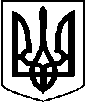 1Здійснити  утеплення вікон, дверей у  Вороновицькій ЗОШ  І-ІІІ т.  Комарівському НВК  ЗОШ , та ДНЗ «Веселка»  та «Ромашка»Директора ЗОШ І-ІІІ та  завідувачі  ДНЗ .до 10.10.2017 року2Завершити роботи по заміні  котла газового опалення до початку опалювального сезону у приміщенні Вороновицької  селищної  радиОлефір Л.О.до 10.10.2017 року3Керівникам установ та організацій , які знаходяться на території ради вжити заходів до забезпечення  утеплення приміщень для безперебійної роботи в осінньо-зимовий період.Керівники  установ, організаційДо 10.10.2017 року4Установам та організаціям, незалежно від форм власності, що розташовані на території Вороновицької ОТГ , постійно дбати про економне витрачання електроенергіїКерівники установ та організаційпостійно 5Для забезпечення безпеки руху в зимовий період забезпечити вздовж доріг сипучими матеріаламиКерівник КП «НАДІЯ»до 01.11.2017 року6.Забезпечення  паливом,  заміна  та  утеплення   вікон   в  Вороновицькій  амбулаторії  ЗПСМ  та  хірургічному   корпусі   Вінницької  ЦРКЛ Шевчук  І.О.Любич  В. В.До 10.10.2017